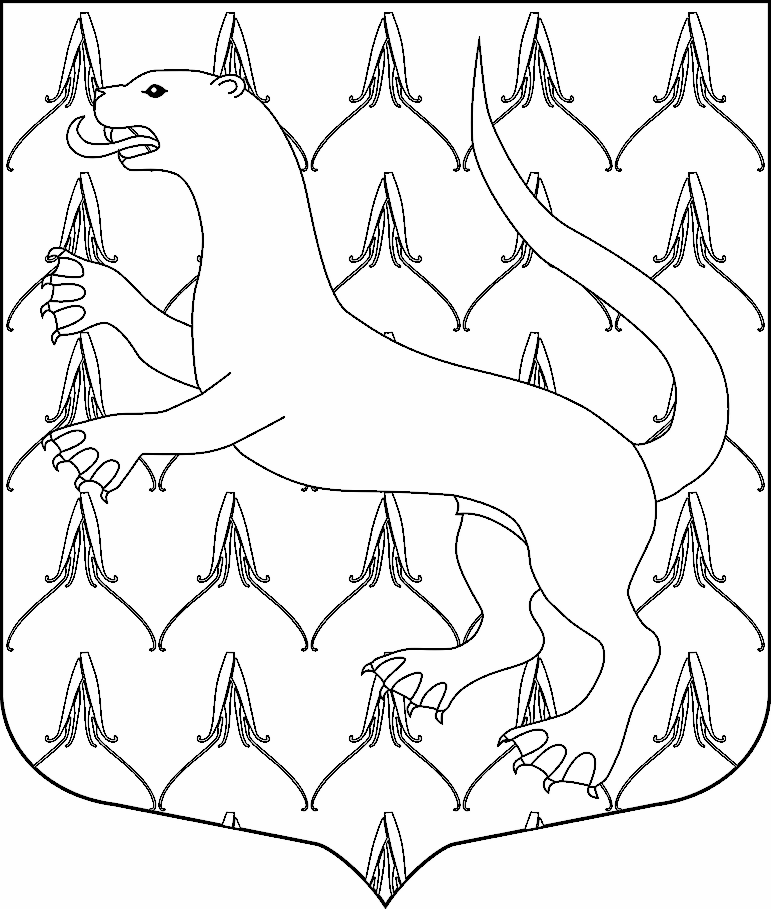 	Информационное извещение от 06 мая 2024 годаАдминистрация МО Веревское сельское поселение Гатчинского муниципального района Ленинградской области, в соответствии со ст.39.18 Земельного кодекса Российской Федерации, информирует о возможности предоставления в собственность земельных участков:ЛОТ 1: земельный участок, расположенный по адресу: Российская Федерация, Ленинградская область, Гатчинский муниципальный район, Веревское сельское поселение, д. Большое Верево, ул. Нагорная, з/у 19Б. Кадастровый номер: 47:23:0246003:687.Площадь земельного участка: 1031 кв.м. Границы земельного участка установлены в соответствии с требованиями земельного законодательства.Категория земель: земли населенных пунктов.Вид разрешенного использования: для индивидуального жилищного строительства. Ограничения (обременения): - весь земельный участок расположен в зоне с особыми условиями использования территории; Вид зоны по документу: Третья подзона приаэродромной территории аэродрома совместного базирования ≪Пушкин≫; Тип зоны: Охранная зона транспорта, (реестровый номер - 47:00-6.306);- весь земельный участок расположен в зоне с особыми условиями использования территории; Вид зоны по документу: Приаэродромная территория аэродрома совместного базирования «Пушкин»; Тип зоны: Охранная зона транспорта, (реестровый номер - 47:00-6.305);- весь земельный участок расположен в зоне с особыми условиями использования территории; Вид зоны по документу: Шестая подзона приаэродромной территории аэродрома совместного базирования «Пушкин»; Тип зоны: Охранная зона транспорта, (реестровый номер - 47:00-6.307);- весь земельный участок расположен в зоне с особыми условиями использования территории; Вид зоны по документу: Четвертая подзона приаэродромной территории аэродрома совместного базирования «Пушкин»; Тип зоны: Охранная зона транспорта, (реестровый номер - 47:00-6.294).ЛОТ 2: земельный участок, расположенный по адресу: Российская Федерация, Ленинградская область, Гатчинский муниципальный район, Веревское сельское поселение, д. Большое Верево, ул. Центральная, з/у 43В. Кадастровый номер: 47:23:0246001:792.Площадь земельного участка: 600 кв.м. Границы земельного участка установлены в соответствии с требованиями земельного законодательства.Категория земель: земли населенных пунктов.Вид разрешенного использования: для индивидуального жилищного строительства. Ограничения (обременения): - часть земельного участка площадью 35 кв.м. расположена в охранной зоне объекта электросетевого хозяйства - ВЛИ-0,4 кВ БКТП-1590 д.Б.Верево; - весь земельный участок расположен в зоне с особыми условиями использования территории; Вид зоны по документу: Третья подзона приаэродромной территории аэродрома совместного базирования ≪Пушкин≫; Тип зоны: Охранная зона транспорта, (реестровый номер - 47:00-6.306);- весь земельный участок расположен в зоне с особыми условиями использования территории; Вид зоны по документу: Приаэродромная территория аэродрома совместного базирования «Пушкин»; Тип зоны: Охранная зона транспорта, (реестровый номер - 47:00-6.305);- весь земельный участок расположен в зоне с особыми условиями использования территории; Вид зоны по документу: Шестая подзона приаэродромной территории аэродрома совместного базирования «Пушкин»; Тип зоны: Охранная зона транспорта, (реестровый номер - 47:00-6.307);- весь земельный участок расположен в зоне с особыми условиями использования территории; Вид зоны по документу: Четвертая подзона приаэродромной территории аэродрома совместного базирования «Пушкин»; Тип зоны: Охранная зона транспорта, (реестровый номер - 47:00-6.294).ЛОТ 3: земельный участок, расположенный по адресу: Российская Федерация, Ленинградская область, Гатчинский муниципальный район, Веревское сельское поселение, д. Малое Верево, ул. Первостроителей, уч. 9А. Кадастровый номер: 47:23:0245007:904.Площадь земельного участка: 800 кв.м. Границы земельного участка установлены в соответствии с требованиями земельного законодательства.Категория земель: земли населенных пунктов.Вид разрешенного использования: для индивидуального жилищного строительства. Ограничения (обременения): - весь земельный участок расположен в зоне с особыми условиями использования территории; Вид зоны по документу: Третья подзона приаэродромной территории аэродрома совместного базирования ≪Пушкин≫; Тип зоны: Охранная зона транспорта, (реестровый номер - 47:00-6.306);- весь земельный участок расположен в зоне с особыми условиями использования территории; Вид зоны по документу: Приаэродромная территория аэродрома совместного базирования «Пушкин»; Тип зоны: Охранная зона транспорта, (реестровый номер - 47:00-6.305);- весь земельный участок расположен в зоне с особыми условиями использования территории; Вид зоны по документу: Шестая подзона приаэродромной территории аэродрома совместного базирования «Пушкин»; Тип зоны: Охранная зона транспорта, (реестровый номер - 47:00-6.307);- весь земельный участок расположен в зоне с особыми условиями использования территории; Вид зоны по документу: Четвертая подзона приаэродромной территории аэродрома совместного базирования «Пушкин»; Тип зоны: Охранная зона транспорта, (реестровый номер - 47:00-6.294).ЛОТ 4: земельный участок, расположенный по адресу: Российская Федерация, Ленинградская область, Гатчинский муниципальный район, Веревское сельское поселение, д. Малое Верево, ул. Первостроителей, уч. 5А. Кадастровый номер: 47:23:0245007:906.Площадь земельного участка: 1150 кв.м. Границы земельного участка установлены в соответствии с требованиями земельного законодательства.Категория земель: земли населенных пунктов.Вид разрешенного использования: для индивидуального жилищного строительства. Ограничения (обременения): - весь земельный участок расположен в зоне с особыми условиями использования территории; Вид зоны по документу: Третья подзона приаэродромной территории аэродрома совместного базирования ≪Пушкин≫; Тип зоны: Охранная зона транспорта, (реестровый номер - 47:00-6.306);- весь земельный участок расположен в зоне с особыми условиями использования территории; Вид зоны по документу: Приаэродромная территория аэродрома совместного базирования «Пушкин»; Тип зоны: Охранная зона транспорта, (реестровый номер - 47:00-6.305);- весь земельный участок расположен в зоне с особыми условиями использования территории; Вид зоны по документу: Шестая подзона приаэродромной территории аэродрома совместного базирования «Пушкин»; Тип зоны: Охранная зона транспорта, (реестровый номер - 47:00-6.307);- весь земельный участок расположен в зоне с особыми условиями использования территории; Вид зоны по документу: Четвертая подзона приаэродромной территории аэродрома совместного базирования «Пушкин»; Тип зоны: Охранная зона транспорта, (реестровый номер - 47:00-6.294).ЛОТ 5: земельный участок, расположенный по адресу: Российская Федерация, Ленинградская область, Гатчинский муниципальный район, Веревское сельское поселение, д. Малое Верево, ул. Первостроителей, уч. 7А. Кадастровый номер: 47:23:0245007:905.Площадь земельного участка: 1150 кв.м. Границы земельного участка установлены в соответствии с требованиями земельного законодательства.Категория земель: земли населенных пунктов.Вид разрешенного использования: для индивидуального жилищного строительства. Ограничения (обременения): - весь земельный участок расположен в зоне с особыми условиями использования территории; Вид зоны по документу: Третья подзона приаэродромной территории аэродрома совместного базирования ≪Пушкин≫; Тип зоны: Охранная зона транспорта, (реестровый номер - 47:00-6.306);- весь земельный участок расположен в зоне с особыми условиями использования территории; Вид зоны по документу: Приаэродромная территория аэродрома совместного базирования «Пушкин»; Тип зоны: Охранная зона транспорта, (реестровый номер - 47:00-6.305);- весь земельный участок расположен в зоне с особыми условиями использования территории; Вид зоны по документу: Шестая подзона приаэродромной территории аэродрома совместного базирования «Пушкин»; Тип зоны: Охранная зона транспорта, (реестровый номер - 47:00-6.307);- весь земельный участок расположен в зоне с особыми условиями использования территории; Вид зоны по документу: Четвертая подзона приаэродромной территории аэродрома совместного базирования «Пушкин»; Тип зоны: Охранная зона транспорта, (реестровый номер - 47:00-6.294).ЛОТ 6: земельный участок, расположенный по адресу: Российская Федерация, Ленинградская область, Гатчинский муниципальный район, Веревское сельское поселение, д. Малое Верево, ул. Дачная, з/у 12В. Кадастровый номер: 47:23:0245006:819.Площадь земельного участка: 1000 кв.м. Границы земельного участка установлены в соответствии с требованиями земельного законодательства.Категория земель: земли населенных пунктов.Вид разрешенного использования: для индивидуального жилищного строительства. Ограничения (обременения): - часть земельного участка площадью 19 кв.м. расположена в охранной зоне объекта электросетевого хозяйства - КЛ-10кВ Ф-36, ф-46 от ПС-224 д.Вайя;- весь земельный участок расположен в зоне с особыми условиями использования территории; Вид зоны по документу: Придорожная полоса федеральной автомобильной дороги Р-23 ≪Санкт-Петербург - Псков - Пустошка - Невель - граница с Республикой Белоруссия≫ в Гатчинском районе Ленинградской Области;- весь земельный участок расположен в зоне с особыми условиями использования территории; Вид зоны по документу: Третья подзона приаэродромной территории аэродрома совместного базирования ≪Пушкин≫; Тип зоны: Охранная зона транспорта, (реестровый номер - 47:00-6.306);- весь земельный участок расположен в зоне с особыми условиями использования территории; Вид зоны по документу: Приаэродромная территория аэродрома совместного базирования «Пушкин»; Тип зоны: Охранная зона транспорта, (реестровый номер - 47:00-6.305);- весь земельный участок расположен в зоне с особыми условиями использования территории; Вид зоны по документу: Шестая подзона приаэродромной территории аэродрома совместного базирования «Пушкин»; Тип зоны: Охранная зона транспорта, (реестровый номер - 47:00-6.307);- весь земельный участок расположен в зоне с особыми условиями использования территории; Вид зоны по документу: Четвертая подзона приаэродромной территории аэродрома совместного базирования «Пушкин»; Тип зоны: Охранная зона транспорта, (реестровый номер - 47:00-6.294).ЛОТ 7: земельный участок, расположенный по адресу: Российская Федерация, Ленинградская область, Гатчинский муниципальный район, Веревское сельское поселение, д. Малое Верево, ул. Дачная, з/у 12Г. Кадастровый номер: 47:23:0245006:820.Площадь земельного участка: 1145 кв.м. Границы земельного участка установлены в соответствии с требованиями земельного законодательства.Категория земель: земли населенных пунктов.Вид разрешенного использования: для индивидуального жилищного строительства. Ограничения (обременения): - часть земельного участка площадью 3 кв.м. расположена в охранной зоне объекта электросетевого хозяйства - КЛ-10кВ Ф-36, ф-46 от ПС-224 д.Вайя;- весь земельный участок расположен в зоне с особыми условиями использования территории; Вид зоны по документу: Придорожная полоса федеральной автомобильной дороги Р-23 ≪Санкт-Петербург - Псков - Пустошка - Невель - граница с Республикой Белоруссия≫ в Гатчинском районе Ленинградской Области;- весь земельный участок расположен в зоне с особыми условиями использования территории; Вид зоны по документу: Третья подзона приаэродромной территории аэродрома совместного базирования ≪Пушкин≫; Тип зоны: Охранная зона транспорта, (реестровый номер - 47:00-6.306);- весь земельный участок расположен в зоне с особыми условиями использования территории; Вид зоны по документу: Приаэродромная территория аэродрома совместного базирования «Пушкин»; Тип зоны: Охранная зона транспорта, (реестровый номер - 47:00-6.305);- весь земельный участок расположен в зоне с особыми условиями использования территории; Вид зоны по документу: Шестая подзона приаэродромной территории аэродрома совместного базирования «Пушкин»; Тип зоны: Охранная зона транспорта, (реестровый номер - 47:00-6.307);- весь земельный участок расположен в зоне с особыми условиями использования территории; Вид зоны по документу: Четвертая подзона приаэродромной территории аэродрома совместного базирования «Пушкин»; Тип зоны: Охранная зона транспорта, (реестровый номер - 47:00-6.294).Граждане, заинтересованные в предоставлении данных земельных участков для вышеуказанных целей, вправе подать заявление о намерении участвовать в аукционе по продаже земельных участков в течение 30 дней с момента опубликования настоящего информационного сообщения. К заявлению необходимо приложить копию документа, удостоверяющего личность. Заявки принимаются с 07 мая 2024 года (09:00) до 07 июня 2024 года (10:00).Заявления о намерении участвовать в аукционе подаются в адрес Администрации МО Веревское сельское поселение Гатчинского муниципального района Ленинградской области по адресу: Ленинградская область, Гатчинский муниципальный район, д.Малое Верево, ул.Кутышева, д.3, помещение 2Н с понедельника по четверг с 9-00 до 17-00, в пятницу с 9-00 до 16-00, обед с 13 до 14, кроме праздничных дней. Способы подачи: лично, почтовым отправлением или по электронной почте admvrv@mail.ru в виде электронного документа или электронного образа такого документа, заверенного усиленной квалифицированной электронной подписью. Заявления в виде электронного документа представляются в виде файлов в формате *.doc, *.docx, *.rtf. Заявления, предоставляемые в форме электронного образа документа, а также прилагаемые к заявлению документы, в том числе доверенности, направляются в виде файлов в формате *.pdf. Ознакомиться с имеющейся документацией на земельные участки можно по вторникам по адресу: Ленинградская область, Гатчинский муниципальный район, д.Малое Верево, ул.Кутышева, д.3, помещение 2Н, каб.1 с 10-00 до 16-00, перерыв с 13-00 до 14-00.Справки по тел.: 8(81371)53654, доб.205.